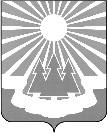 Администрация
муниципального образования «Светогорское городское поселение» Выборгского района Ленинградской областиПОСТАНОВЛЕНИЕО внесении изменений в постановление от 09.11.2016 № 611 «Об утверждении Порядка предоставления субсидии некоммерческой организации в целях формирования фонда капитального ремонта и организации проведения капитального ремонта общего имущества в многоквартирных домах из бюджета муниципального образования «Светогорское городское поселение» Выборгского района Ленинградской области»В соответствии со статьей 78 Бюджетного кодекса Российской Федерации, статьей 191 Жилищного кодекса Российской Федерации, постановлением Правительства Российской Федерации от 6 сентября 2016 № 887 «Об общих требованиях к нормативным правовым актам, муниципальным правовым актам, регулирующим предоставление субсидии…», Областным законом Ленинградской области от 29.11.2013 №82-оз «Об отдельных вопросах организации и проведения капитального ремонта общего имущества в многоквартирных домах, расположенных на территории Ленинградской области», в целях приведения в соответствие с законодательством администрация МО «Светогорское городское поселение» П О С Т А Н О В Л Я Е Т:	1.Внести в постановление от 09.11.2016 № 611 «Об утверждении Порядка
предоставления субсидии некоммерческой организации в целях формирования фонда капитального ремонта и организации проведения капитального ремонта общего имущества в многоквартирных домах из бюджета муниципального образования «Светогорское городское поселение» Выборгского района Ленинградской области» (далее- постановление) следующие изменения:	1.1.В заголовке и в пункте 1 постановления слова «формирования фонда капитального ремонта и» исключить.	1.2.В приложении к постановлению пункт 2.1.3 изложить в следующей редакции: «Осуществление администрацией МО «Светогорское городское поселение» в качестве главного распорядителя бюджетных средств и органа муниципального финансового контроля проверок соблюдения условий, целей и порядка предоставления Субсидий».	2.Опубликовать настоящее постановление в газете «Вуокса» и разместить 
на официальном сайте администрации www.svetogorsk-city.ru 	3.Контроль за исполнением настоящего постановления возложить на заместителя главы администрации А.А. Ренжина.Глава администрации								С.В. Давыдов	Исполнитель: Банникова А. О.Согласовано: Ренжин А.А.	Андреева Л.А.	Коновалова О.В.	Мягкова О. А.	Захарова Н. Л.Разослано: дело, ОГХ, СФ, СЭР МЗ, сайт, газета «Вуокса», регистр МНПА 20.01.2017№56